.Intro:  16 counts / approx 8 seconds**RESTARTS; On walls 2 & 4 after count 48 and wall 6 after count 24 – all facing 12 o’clock[1-8]	TOE STRUT, TOE STRUT, ROCK FORWARD, RECOVER, COASTER STEP[9-16]	TOE STRUT, TOE STRUT, ROCK FORWARD, RECOVER, COASTER STEP[17-24] VINE ½ TURN, BRUSH, CHASSE, ROCK BACK, RECOVER** RESTART HERE ON WALL 6 (facing 12 o’clock)[25-32]	VINE ½ TURN, BRUSH, CHASSE, ROCK BACK, RECOVER[33-40]	ROCKING CHAIR, HEEL GRIND ¼ TURN, COASTER STEP[41-48]	½ PIVOT, KICK BALL CHANGE, HEEL GRIND ¼ TURN, COASTER STEP**RESTART HERE ON WALL 2 & 4 (facing 12 o’clock each time)[49-56]	CROSS, SIDE, BEHIND, ¼ TURN, STEP FORWARD, ½ PIVOT, ¼ TURN, BEHIND[57-64]	¼ TURN, STEP FORWARD, ½ PIVOT, ¼ TURN, SAILOR STEP x2**(counts 49-60 will have made a ‘figure of 8’ over 12 counts)START AGAIN...ENDING; On wall 8 dance as far as count 30 (Left chasse facing 6 o’clock) then add the following 3 counts;Contact: williebrownuk@yahoo.co.ukThat Girl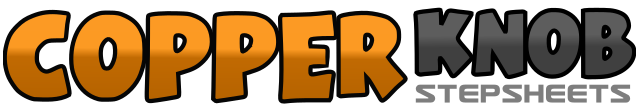 .......Count:64Wall:2Level:Easy Intermediate.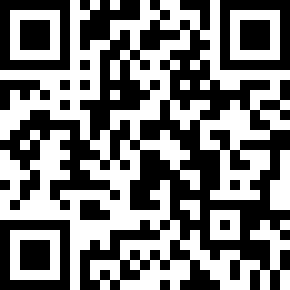 Choreographer:Willie Brown (SCO) - September 2012Willie Brown (SCO) - September 2012Willie Brown (SCO) - September 2012Willie Brown (SCO) - September 2012Willie Brown (SCO) - September 2012.Music:That Girl - NoisettesThat Girl - NoisettesThat Girl - NoisettesThat Girl - NoisettesThat Girl - Noisettes........1,2,3,4Touch Right toe forward, snap Right heel down, touch Left toe forward, snap Left heel down5,6Rock forward on Right, recover weight back on Left7&8Step back on Right, step Left beside Right, step forward on Right1,2,3,4Touch Left toe forward, snap Left heel down, touch Right toe forward, snap Right heel down5,6Rock forward on Left, recover weight back on Right7&8Step back on Left, step Right beside Left, step forward on Left1,2,3,4Step Right to Right side, cross Left behind Right, turn ½ Right stepping on to Right, brush Left foot5&6Step Left to Left side, close Right beside Left, step Left to Left side7,8Rock back on Right, recover weight forward on Left25-32Repeat counts 17-241,2,3,4Rock forward on Right, recover weight back on Left, rock back on Right, recover weight forward on Left5,6Touch Right heel forward taking weight on Right, turn ¼ Right and recover weight back on Left7&8Step back on Right, step Left beside Right, step forward on Right1,2Step forward on Left, pivot ½ Right taking weight on Right3&4Kick Left foot, step down on Left, step slightly forward on Right5,6Touch Left heel forward taking weight on Left, turn ¼ Left and recover weight back on Right7&8Step back on Left, step Right beside Left, step forward on Left1,2,3,4Cross Right over Left, step Left to Left side, cross Right behind Left, turn ¼ Left stepping on Left5,6,7,8Step forward on Right, pivot ½ Left, turn ¼ Left stepping Right to Right side, cross Left behind Right1,2,3,4Turn ¼ Right stepping on Right, step forward on Left, pivot ½ Right, turn ¼ Right stepping Left to Left5&6Cross Right behind Left, step Left to Left side, step Right to Right side7&8Cross Left behind Right, step Right to Right side, step Left to Left side1Cross Right behind Left,2unwind ½ turn Right to face 12 o’clock taking weight on Right3Stomp forward on Left – ta-da!!